Игры на развитие слухового восприятия у дошкольников от 2 до 3 летИгра «Внимание!».Цель: развивать слуховое восприятие, внимание.Игровой материал и наглядные пособия: мяч.Описание: предложите ребенку поиграть в мяч. Ребенок совершает то или иное действие с мячом, после того как родитель скажет: «Внимание!». Например: «Внимание! Кати мяч!», «Внимание! Кидай мяч!», «Внимание! Подбрось мяч вверх» и т. д.Игра «Молоточек».Цель: развивать слух, освоить категорию «громко - тихо».Игровой материал и наглядные пособия: детский молоток.Описание: предложите ребенку поиграть в «плотника». Дать ребенку молоток, объяснить, что сейчас он будет забивать маленькие гвозди, поэтому стучать надо тихо. Продемонстрировать. «А сейчас надо забить большой гвоздь - стучать надо сильно и громко». Отдать ребенку молоток, руководя игрой, повторять: «Маленькие гвозди, большой гвоздь».Игра «Громко - тихо».Цель: развивать слуховое восприятие, воображение.Игровой материал и наглядные пособия: бубен.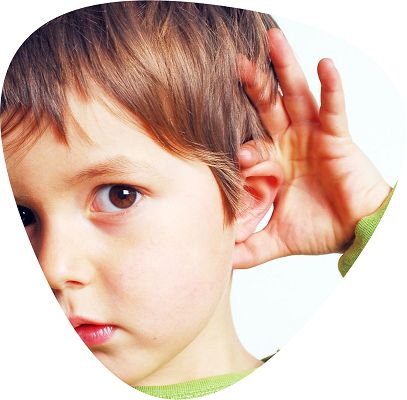 Описание: родитель стучит в бубен, задавая различный темп и громкость звучания. Если родитель стучит в бубен тихо, ребенок изображает «мышку», идущую мимо «кота» (родителя) на цыпочках. А если стучит громко, ребенок превращается в «слона» и идет, громко топая. Стучит быстро - ребенок бежит, стучит медленно - идет.Игра «Угадай по голосу».Цель: развивать внимание, слуховое восприятие.Описание: для того чтобы играть в эту игру, понадобится помощь одного или нескольких взрослых (игру можно проводить с группой детей). Предложить ребенку закрыть глаза. Кто-нибудь из взрослых имитирует голос какого-либо животного (мычит, лает, мяукает). Ребенок должен угадать, чей голос он слышал. Игра «Отвернись и угадай».Цель: развивать слуховое восприятие.Описание: взять карандаш и постучать вместе с ребенком по разным предметам: по столу, ножке стула, мячу, коробке, барабану и т. д. Предложить ребенку отвернуться и отгадать, по какому предмету стучали.Поменяться ролями: ребенок стучит, а взрослый отгадывает.Игра «Где я?».Цель: развивать внимание, слуховое восприятие.Игровой материал и наглядные пособия: бубен (колокольчик).Описание: предложите ребенку закрыть глаза, отойти в сторону и постучать в бубен (позвонить в колокольчик). Ребенок, не открывая глаз, должен показать рукой то место, откуда исходит звук.Игра «Ать-два!».Цель: развивать чувство ритма.Игровой материал и наглядные пособия: барабан.Описание: родитель показывает ребенку, как можно маршировать под стук барабана, побуждая его повторять действия. Во время марша можно считать: «Раз-два, левый! Раз-два, правый!», стараясь, попадать под ритм шага ребенка.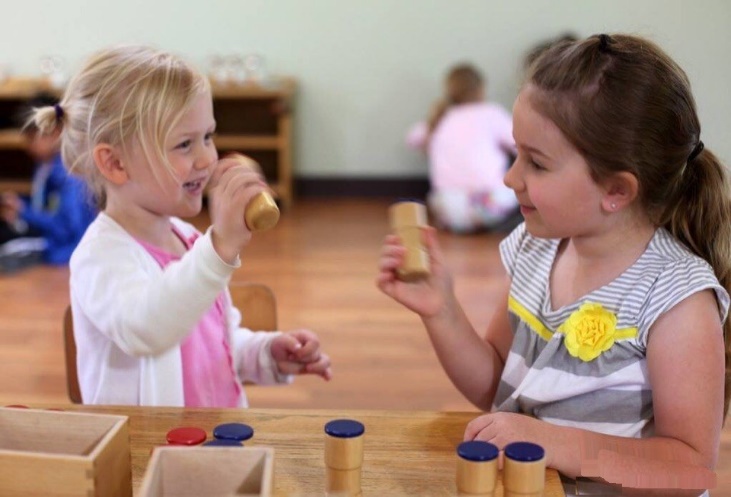 Игра «Громкие прятки».Цель: развивать слуховое восприятие, внимание.Игровой материал и наглядные пособия: игрушка.Описание: родитель прячет игрушку в комнате и предлагает ребенку найти игрушку. Обговорить правила: если ребенок приближается к тому месту, где спрятана игрушка, родитель хлопает в ладоши громче. По мере отдаления от игрушки - хлопает тише.